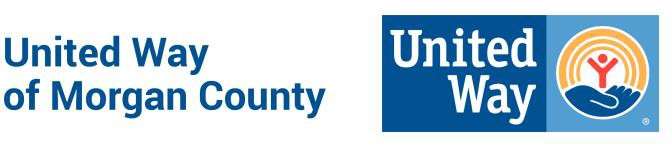 Morgan County is certainly feeling the strain of COVID-19. We understand people are struggling, especially those who are experiencing financial hardship during these times of uncertainty.Listed below are community resources that may be helpful. We are updating this list regularly, but keep in mind some things will change before we are able to make the revisions.Locations with an asterisk (*) are agencies that receive United Way of Morgan County.2-1-1Can’t find what you need from the list below? Dial 2-1-1 to be connected to a trained operator 24/7 who can provide local resources for everyday needs.Food Assistance*Committee on Church Cooperation: 256.355.8893 119 1st Ave. NW, Decatur, ALFood Pantry:Monday, Tuesday and Thursday (valid ID required)8:30am-11:00am & 1:00pm-3:30pmClothes Closet:Wednesday (valid ID required)8:30am-11:00am & 1:00pm-3:30pm*The Caring Place (Morgan Baptist Association): 256.773.5243 1410 State Street, Hartselle, ALProviding food to rural Morgan County residents without jobs (this excludes Decatur and Trinity residents)Wednesdays only from 9:00am-11:30amPhoto ID requiredDecatur Dream Center: (256) 350-0615 312 8th Street, Decatur, ALFood Pantry1st and 3rd Saturday –11:30 a.m. - 2 p.m.Jubilee Family Worship Center: (256) 355-7771 2704 Point Mallard Parkway, Decatur, ALFood Pantry – Call phone number for details/appointment o	Serves residents of Priceville and SomervilleHarold Coomer Evangelistic Association: 256.227.4477 1102 4th Avenue, Decatur, ALMeals providedBreakfast: Monday-Thursday 7:30am-8:30amLunch: Wednesday 11 a.m. - NoonDinner: Monday, Tuesday & Thursday 4:30pm-5:30pmNeighborhood Christian Center: 256.351.7633 619 Bank Street, Decatur, ALProviding Food BagsMonday-Wednesday 9:00am-Noon*Parents and Children Together (PACT): 256.355.7252 245 Jackson Street, Decatur, ALFood Pantry – Morgan County residents onlyMonday – Thursday: 8 a.m. - 4 p.m.Friday: 8 a.m. - NoonProgressive Christian Outreach Ministries: (256) 340-2020 635 Memorial Dr. SW, Decatur, AL 35601Food PantryMonday – Friday: 10 a.m. - 1 p.m.Redeeming Love Outreach Ministry: (256) 351-2711 1528 Sherman Street, Decatur, ALFood Pantry2nd and 4th Saturday of every month o	10:00 a.m. - 1:00 p.m.*The Salvation Army: 256.353.2822 100 Austinville Road, Decatur, ALEmergency Food Boxes – Call for informationDinner at shelter: 5 p.m. dailyTrinity Baptist Church: 256.355.4801 1281 Old Hwy 24, Trinity, ALFood Pantry (recipients do not have to live in Morgan County) o	Paperwork is requiredCall TBC for an appointment a week priorPantry open the second Monday of each month 4:30pm-6:30pmUtilities and Rental AssistanceFor Decatur Utilities Customers:Decatur Utilities to resume disconnections as of June 22ndUnited Way of Morgan County (Community Crisis Fund): (256) 353-6643 or (256) 606-1427Eviction prevention & Utility assistance – only for people who have lost their jobs or have been laid off due to COVID-19.A brief, pre-screening interview is required. Call between hours of 8 a.m. and 5 p.m. Monday through Thursday and 8 a.m. until 3 p.m. on Friday.Catholic Center of Concern: 256.963.9355 1010 Church Street NW, Huntsville, ALRental Assistance-Open Monday, Wednesday, and Friday 9:00am-11:00am and 1:00pm-3:00pmSt Vincent De Paul: 256.479.8250Rental AssistanceOpen Wednesdays 10:00am-12:00pmUnited Way Partner Agencies – Updates and InformationAmerican Red Cross: 256.536.0084All mission-critical work is continuing with modified procedures in place to meet community criteria. Single family fires and disaster response, service to armed forces emergency notifications, bloodcollections and training is continuing. Volunteers are being virtually trained in the new procedures for DAT.We have canceled our preparedness events like Sound the Alarm and neighborhood installs.Recruiting volunteers to help with screening at blood drives! Blood drives are a vital need during this pandemic as our nation’s blood supply is in jeopardy. These volunteers will be taking temperatures and helping with new screenings at blood drives.The ARC: 256.355.6192Day program closed until school resumesBoys and Girls Clubs: 256.353.8782Clubs will soon be offering “Virtual Tutoring” and other interactive programming.Clubs have resumed in the 3rd Street Location and Priceville location.Boy Scouts: 256.883.7071Office hours are the sameGroup activities are suspended adhering to public health guidelinesCenters for the Developmentally Disabled: 256.350.1458Central office is closed to the public but available by phoneEarly intervention services are being provided via video or phone callDay program closed until further noticeResidential Services are under a no visitor policyChild Advocacy Center: 256.355.1908Therapy sessions by appointment onlyForensic Interviews conducted as neededCommunity Free Clinic: 256.309.2491The dental program is being limited for one month with appointments being postponedDoctor’s appointments are continuing while calling patients to do a phone check prior to their appointment.The pharmacy is continuing with normal hours using an alternate entrance to route people directly to the pharmacy window.Crisis Services: 256.716.1000All services continue to be provided with slight changes to adhere to public health guidelinesDomestic Violence outreach is being done by phone vs face-to-faceTrauma Counseling is being done over secure/HIPAA compliant internet program.Decatur Morgan Senior Center: 256.355.7275CLOSED until further notice.Decatur Youth Symphony: 256.227.8385CLOSED with the schoolsF.A.C.E.S.: 256.301.8638Operations as usual.Foster Grandparents/Senior Companions: 256.355.7843CLOSED until further notice.Girl Scouts: 256.883.1020ClosedHabitat for Humanity: 256.340.9609CLOSEDHospice of the Valley: 256.350.5585Business as usual as they are a healthcare providerLifeSouth: 256.552.0060Meals on Wheels & More: 256.351.6850Meal delivery will continue as usual.Volunteers are needed as some long-time volunteers have had to step away due to the COVID-19 virusMental Health Association: 256.353.1160School programs postponed as well as support groups as to comply with public health guidelines.Mental Health Center: 256.355.5904Normal services continue to be provided with special accommodations made for social distancingMorgan County Rescue Squad: 256.341.0301Business as usual.Morgan County System of Services: 256.584.0380Continuing all normal services at this pointMosaic of North Alabama: 256.353.0157Interviews by appointment onlyOpen Tuesday and Thursdays 9:00am-4:00pmPACT: 256.355.7252School programs and home visits are suspendedFood Pantry – Morgan County residents onlyMonday – Thursday: 8 a.m. - 4 p.m.Friday: 8 a.m. - NoonSterrs Day Care: 256.355.4423CLOSEDTennessee Valley Outreach: 256.350.5226Operations as normal with extra hygiene practices in placeTennessee Valley Training Center: 256.350.9944Volunteer Center of Morgan County: 256.355.8628All events are canceledCinderella’s Closet is by appointment only for the foreseeable future